Hava olaylarıHava olayı: Dar bir alanda kısa süre içerisinde meydana gelen tahmine dayanan durumdur. Hava olayları ileilgilenen bilim dalına meteoroloji , çalışan bilim insanına meteorolog denirNOT: hava olaylarında etken faktörlerden biride NEM dir. Havadaki su buharına nem denirHava olaylarıRüzgar: yatay yönde oluşan hava hareketine rüzgar denir. Rüzgarın sebebi oluşan basınç farkıdır.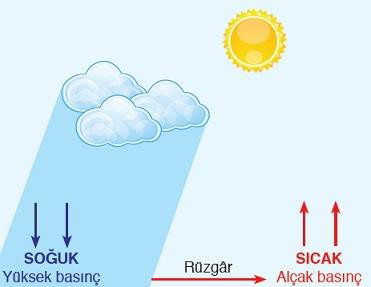 Rüzgarlar esme hızına göre farklı isimler alırlar. Kasırga(Tayfun) > Fırtına > Meltem > YelNOT:Rüzgar hızını göstermek için Beaufort ölçeği kullanılır.Bazen rüzgarların birbiri ile çarpışarak, kendi ekseni etrafında dönen girdap oluşturur.Bunların en küçüğü şeytan kulesi, ortancası hortum, en büyüğü ise kasırgadır.Yağmur: nemli havanın atmosferin üst katmanlarında yoğuşması ile oluşan hava olayıdır.Kar: nemli havanın üst katmanlarda donması durumudur.Dolu: nemli havanın aniden donması durumudur:Çiy: nemli havanın yer yeryüzüne yakın yerde yoğuşmasıdır.Kırağı: nemli havanın yeryüzüne yakın yerde donması durumudur.İklimGeniş bir bölgede uzun yıllar boyunca meydana gelen hava olaylarının ortalamasıdır.iklimle ilgilenen bilim dalınaklimatoloji denir ve çalışan bilim insanına klimatolog denir. İklimi etkileyen faktörler:Ekvatora olan mesafeYer şekilleriBitki örtüsüDenize olan yükseklik ve uzaklıkİklim Ve Hava Olayları Arasındaki Farklar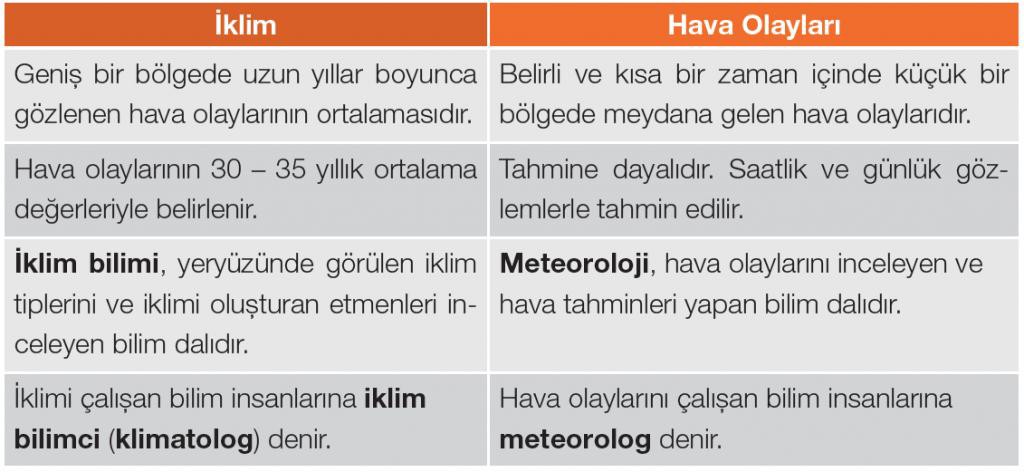 İklim DeğişikliğiBelirli bir bölgede gözlemlenen iklim özelliklerinin zamanla değişmesidir. Atmosferdeki gazların oranın değişmesi sonucunda sıcaklık normalden fazla olur buna küreselısınma veya sera etkisi de denilmektedir. Sebepleri:Ormanlıkların tahrip edilmesiAşırı nüfus artışı ve plansız kentleşmeFosil yakıtlarFabrika bacaları ve araç egzozlarıBilinçsiz toplumlar Sonuçları:Tarım ürün çeşidi azalırHayvan türü azalırOksijen kaynakları azalır ve kirlenirSu kaynakları azalırYaşam kalitesi düşer